STUDY ON PREVALANCE AND FIELD DIAGNOSIS OF FASCIOLIASIS IN RANGPUR SADAR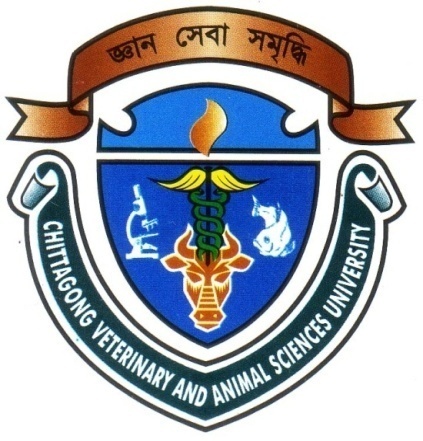 A Report Submitted byExamination Roll: 07/19Reg. No: 305Internship ID: B-17Session: 2006-2007This Clinical Report is Submitted for Fulfillment of the Degree of Doctor of Veterinary Medicine (DVM)CHITTAGONG VETERINARY AND ANIMAL SCIENCES UNIVERSITYKHULSHI, CHITTAGONG-4202STUDY ON PREVALANCE AND FIELD DIAGNOSIS OF FASCIOLIASIS IN RANGPUR SADAR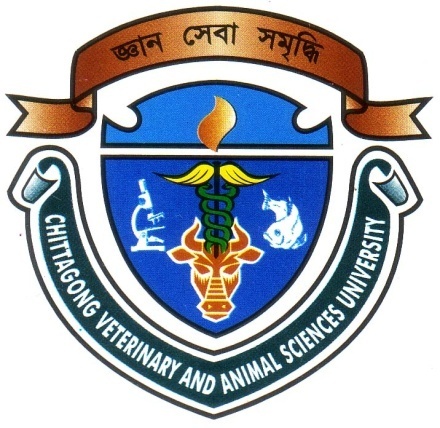 A Clinical Report is submitted as per approved Style and ContentIndexLIST OF TABLESLIST OF FIGURESAcknowledgementAll praises are due to the almighty Allah, who enabled me to complete this study successfully. I am grateful to my honourable teacher and internship supervisor, Professor Dr. Abdul Ahad  Head of the department. Department of Microbiology, Chittagong, Veterinary and Animal Sciences University for his scholastic guidance, simultaneous inspiration, valuable suggestions and encouragement during study period and also preparing this clinical report. I would like to express my deep sense thanks to Dr. Mosarraf Hossain, Veterinary Surgeon and Dr. Mohammad Hasan Ali, Upazilla Livestock Officer. I would like to thank to all of my friends and well wishers for their help, encouragement and inspiration during the study period and preparing this report. Lastly, I extend my appreciation to all of my teachers and parents who have inspired me in various ways.The authorMay 2013iSTUDY ON PREVALANCE AND FIELD DIAGNOSIS OF FASCIOLIASIS IN RANGPUR, SADARAbstractThe present study aimed at investigating the seasonal variation of occurrence of Fascioliasis in selected area and the prevalence of Fascioliasis at sadar in Rangpur district. The duration of the study was about 50 days (16.7.2012 to 6. 9.2012). This study was based on data from patient registrar book of UVH and my personal observation  for seasonal variation and fecal examination for prevalence. Cases of Fascioliasis were the highest in autumn 21.0% and the lowest in summer season 6.0% of the total fascioliasis case recorded on  year of 2011 at UVH. In another observation of prevalence study out of total 90 fecal samples tested, 55 were found positive for Fasciola infection. Out of 55 cases, affected females were 32 and the affected males were 23. During this study, the prevalence of Fascioliasis was 61.1%, out of the positive cases in case of female prevalence was 54.2 % and in case of male prevalence was 74.1%.Key words: Fasciola gigantica., Seasonal variation, Prevalence, Fecal examination, Rangpur, sadar.ii--------------------------------Signature of AuthorMd. Rayhan siddiqueRoll No:07/19Reg. No : 305ID No:B-17 Session :2006-07   -----------------------------------------Signature of Supervisor             Professor  Dr . Abdul Ahad      Head of the department,   Dep. Of microbiology.  Chittagong Veterinary and Animal        Sciences University
NO.CONTENTSPAGEAcknowledgementiAbstractiiIIntroduction1IIReview of Literature2-9IIIMaterials & Methods10-15IVResult  16-20VDiscussion21VIConclusion and Recommendation22VIIReference23-24Appendix25NO.TITLEPAGE1Occurrence of various diseases in different   months in Rangpur, Sadar.152Occurrence of case in various seasons  163Overall  Prevalence174Sex wise prevalence of Fascioliasis  185Age wise prevalence of Fascioliasis for Female196Age wise prevalence of Fascioliasis for Male20NO.TITLEPAGE1Life cycle of  fasciola spp.52Maps of study area113Collection of fecal sample144Processing of sample145Observing under  microscope    146Egg of fasciola under microscope147Graphical presentation for seasonal variation168Flow chart for positive and negative cases179Graphical presentation for sex wise prevalence1810Graphical presentation for age wise prevalence of Female1911Graphical presentation for age wise prevalence of Male20